Created a simple App, where I kept button and a text control.In Button action: I am calling process In text action: I passed out_arg to display value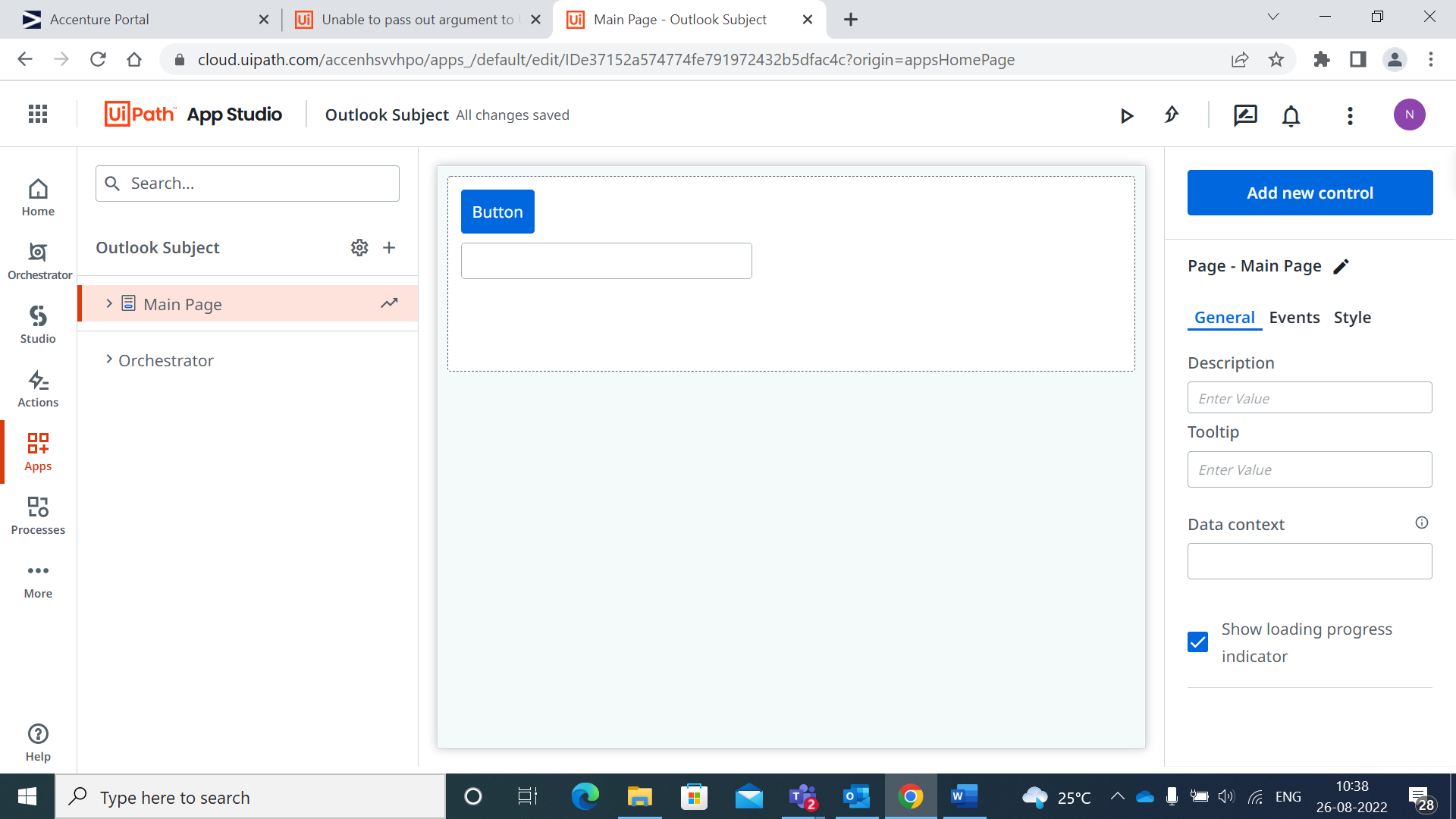 Button Action: 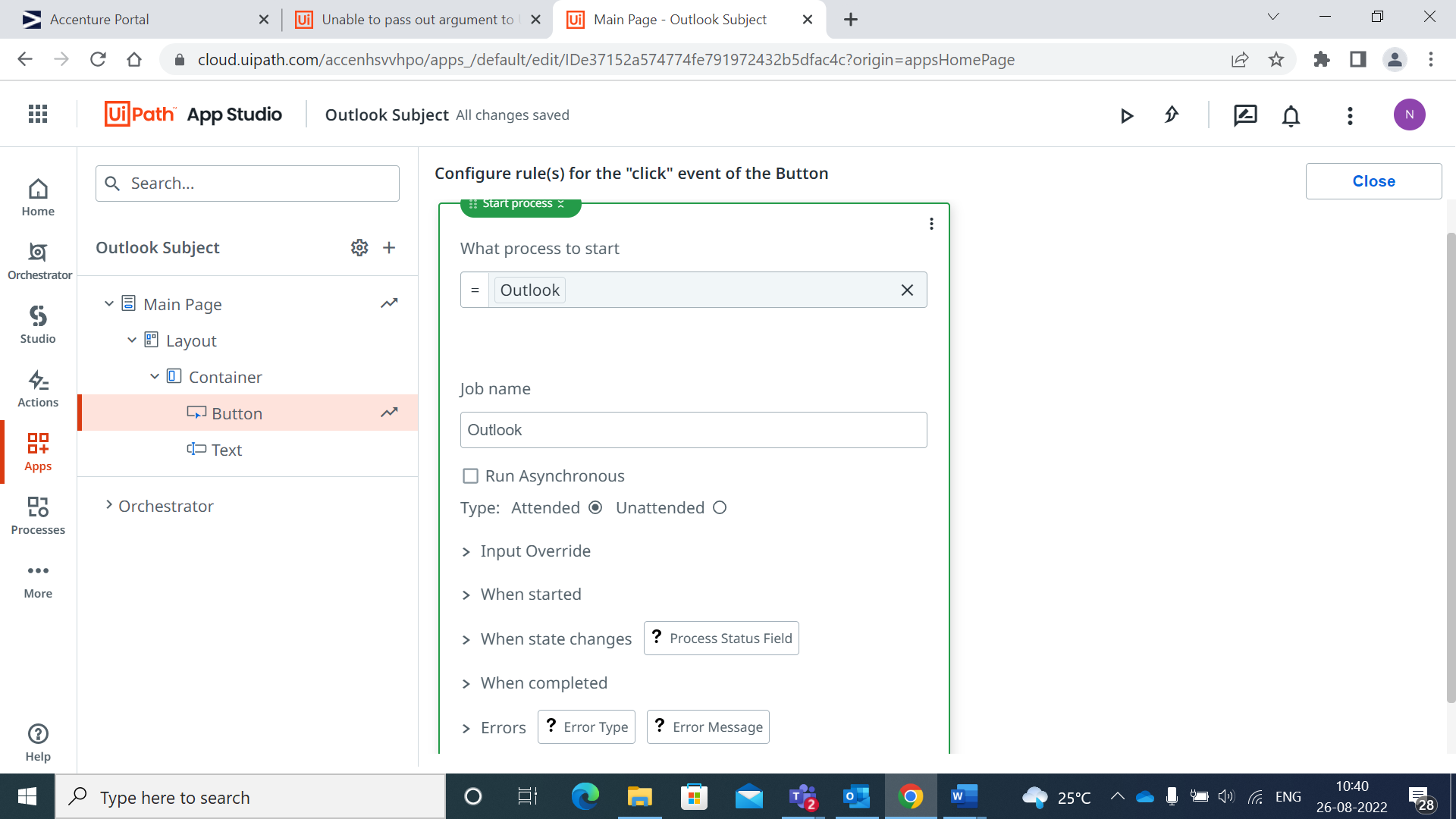 Text Action: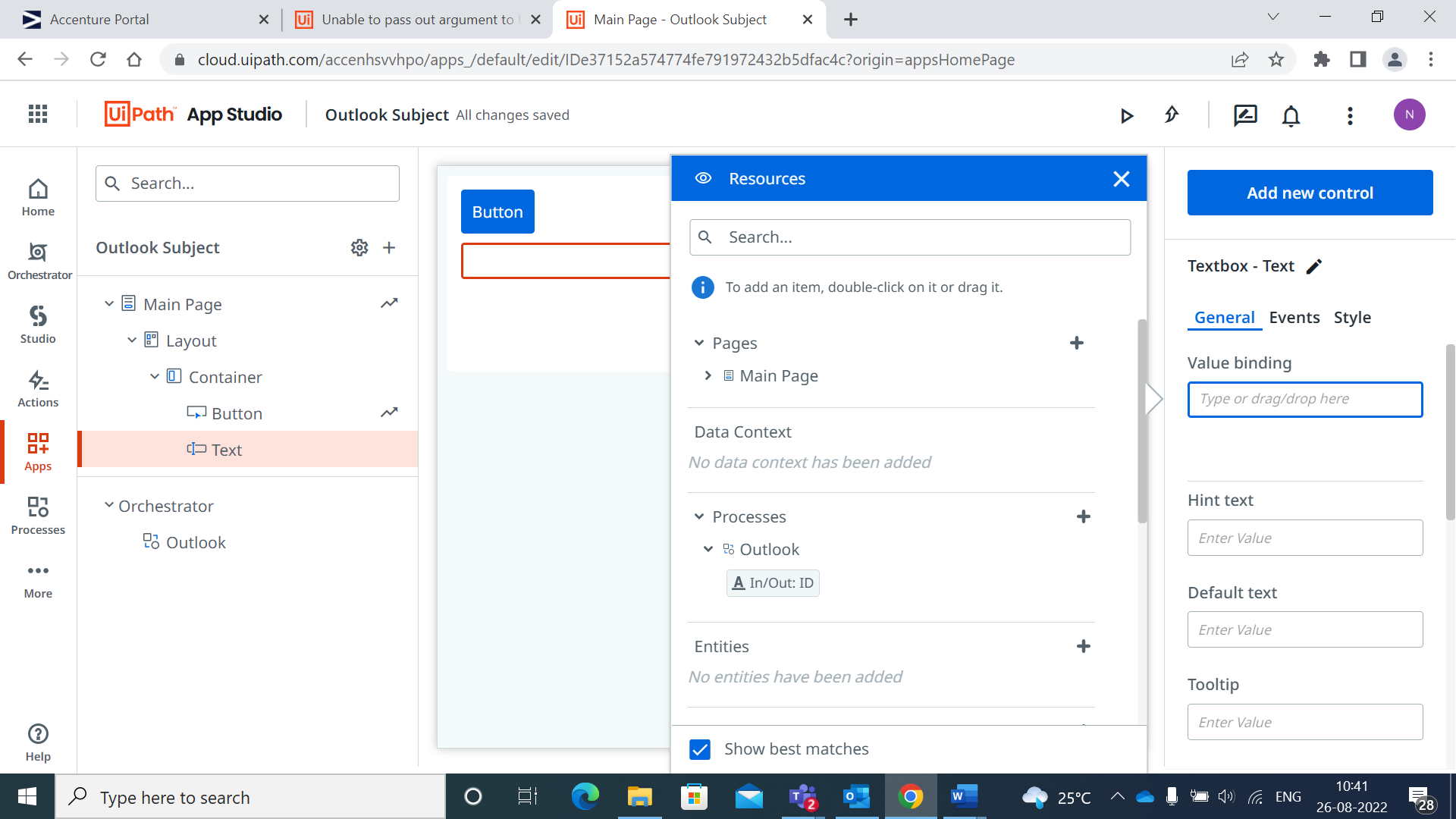 My Workflow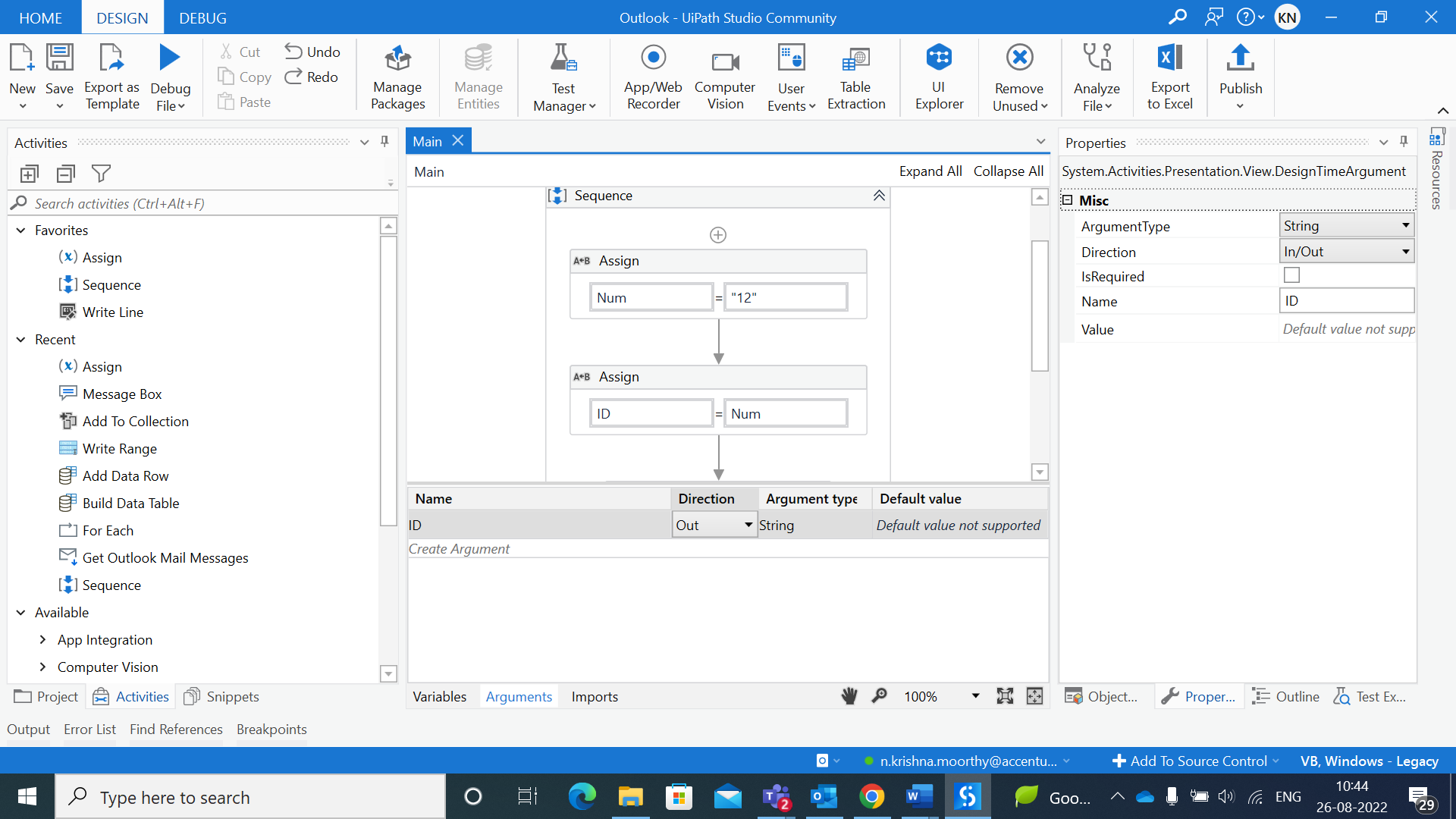 